           «СОГЛАСОВАНО»                                                                         «УТВЕРЖДАЮ»                                                                                          Директор Частного образовательного                                                                                          учреждения дополнительного                                                                                            профессионального образования «СКИФ»                                                                                                                                           В. Бездольный      «_____»_________________ 2022 года                    27 мая 2022 года         программаПРОФЕССИОНАЛЬНОЙ ПОДГОТОВКИ ВОДИТЕЛЕЙ ТРАНСПОРТНЫХ СРЕДСТВ КАТЕГОРИИ "C"город Сочи2022 год         ПОЯСНИТЕЛЬНАЯ ЗАПИСКА Программа профессиональной подготовки водителей транспортных средств категории "С" разработана Методическим советом Частного образовательного учреждения дополнительного профессионального образования «СКИФ» (далее - программа) в соответствии с требованиями Федерального закона от 10 декабря 1995 г. N 196-ФЗ "О безопасности дорожного движения" (Собрание законодательства Российской Федерации, 1995, N 50, ст. 4873; 2021, N 49, ст. 8153) (далее - Федеральный закон N 196-ФЗ), пунктом 3 части 3 статьи 12 Федерального закона от 29 декабря 2012 г. N 273-ФЗ "Об образовании в Российской Федерации" (Собрание законодательства Российской Федерации, 2012, N 53, ст. 7598) (далее - Федеральный закон об образовании), пунктом 2 Правил разработки примерных программ профессионального обучения водителей транспортных средств соответствующих категорий и подкатегорий, утвержденных постановлением Правительства Российской Федерации от 1 ноября 2013 г. N 980 (Собрание законодательства Российской Федерации, 2013, N 45, ст. 5816; 2018, N 52, ст. 8305), Порядком организации и осуществления образовательной деятельности по основным программам профессионального обучения, утвержденным приказом Министерства просвещения Российской Федерации от 26 августа 2020 г. N 438 (зарегистрирован Министерством юстиции Российской Федерации 11 сентября 2020 г., регистрационный N 59784), профессиональными и квалификационными требованиями, предъявляемыми при осуществлении перевозок к работникам юридических лиц и индивидуальных предпринимателей, указанными в абзаце первом пункта 2 статьи 20 Федерального закона "О безопасности дорожного движения", утвержденными приказом Министерства транспорта Российской Федерации от 31 июля 2020 г. N 282 (зарегистрирован Министерством юстиции Российской Федерации 23 ноября 2020 г., регистрационный N 61070).Содержание программы представлено пояснительной запиской, учебным планом, рабочими программами учебных предметов, планируемыми результатами освоения программы, условиями реализации программы, системой оценки результатов освоения программы, учебно-методическими материалами, обеспечивающими реализацию программы.Учебный план содержит перечень учебных предметов базового, специального и профессионального циклов с указанием времени, отводимого на освоение учебных предметов, включая время, отводимое на теоретические и практические занятия.Базовый цикл включает учебные предметы:"Основы законодательства Российской Федерации в сфере дорожного движения";"Психофизиологические основы деятельности водителя";"Основы управления транспортными средствами";"Первая помощь при дорожно-транспортном происшествии".Специальный цикл включает учебные предметы:"Устройство и техническое обслуживание транспортных средств категории "С" как объектов управления";"Основы управления транспортными средствами категории "С";"Вождение транспортных средств категории "С" (с механической трансмиссией/с автоматической трансмиссией)".Профессиональный цикл включает учебный предмет:"Организация и выполнение грузовых перевозок автомобильным транспортом".Рабочие программы учебных предметов раскрывают рекомендуемую последовательность изучения разделов и тем, а также распределение учебных часов по разделам и темам.Последовательность изучения разделов и тем учебных предметов определяется образовательной программой профессиональной подготовки водителей транспортных средств категории "С", разработанной и утвержденной организацией, осуществляющей образовательную деятельность, в соответствии с частями 3 и 5 статьи 12 Федерального закона об образовании (Собрание законодательства Российской Федерации, 2012, N 53, ст. 7598, 2021, N 1, ст. 56), согласованной с Государственной инспекцией безопасности дорожного движения Министерства внутренних дел Российской Федерации согласно подпункту "в" пункта 5 Положения о лицензировании образовательной деятельности, утвержденного постановлением Правительства Российской Федерации от 18 сентября 2020 г. N 1490 (Собрание законодательства Российской Федерации, 2020, N 39, ст. 6067) (далее - образовательная программа).Учебные предметы базового цикла не изучаются при наличии права на управление транспортным средством любой категории или подкатегории (по желанию обучающегося).Условия реализации программы составляют материально-техническую базу организации, осуществляющей образовательную деятельность, и содержат организационно-педагогические, кадровые, информационно-методические и материально-технические требования. Учебно-методические материалы обеспечивают реализацию программы.Примерная программа предусматривает достаточный для формирования, закрепления и развития практических навыков и компетенций объем практики.Программа может быть использована для разработки рабочей программы профессиональной подготовки лиц с ограниченными возможностями здоровья при соблюдении условий, без которых невозможно или затруднительно освоение образовательных программ обучающимися с ограниченными возможностями здоровья.Программа может быть использована для разработки рабочей программы профессиональной подготовки лиц, не достигших 18 лет.II. УЧЕБНЫЙ ПЛАНIII. РАБОЧИЕ ПРОГРАММЫ УЧЕБНЫХ ПРЕДМЕТОВ3.1. Базовый цикл программы.3.1.1. Учебный предмет "Основы законодательства в сфере дорожного движения".Распределение учебных часов по разделам и темам3.1.1.1. Законодательство Российской Федерации в сфере дорожного движения.Законодательство, определяющее правовые основы обеспечения безопасности дорожного движения и регулирующее отношения в сфере взаимодействия общества и природы: общие положения; права и обязанности граждан, общественных и иных организаций в области охраны окружающей среды; ответственность за нарушение законодательства в области охраны окружающей среды.Законодательство, устанавливающее ответственность за нарушения в сфере дорожного движения: задачи и принципы Уголовного кодекса Российской Федерации; понятие преступления и виды преступлений; понятие и цели наказания, виды наказаний; экологические преступления; ответственность за преступления против безопасности движения и эксплуатации транспорта; задачи и принципы законодательства об административных правонарушениях; административное правонарушение и административная ответственность; административное наказание; назначение административного наказания; административные правонарушения в области охраны окружающей среды и природопользования; административные правонарушения в области дорожного движения; административные правонарушения против порядка управления; исполнение постановлений по делам об административных правонарушениях; размеры штрафов за административные правонарушения; гражданское законодательство; возникновение гражданских прав и обязанностей, осуществление и защита гражданских прав; объекты гражданских прав; право собственности и другие вещные права; аренда транспортных средств; страхование; обязательства вследствие причинения вреда; возмещение вреда лицом, застраховавшим свою ответственность; ответственность за вред, причиненный деятельностью, создающей повышенную опасность для окружающих; ответственность при отсутствии вины причинителя вреда; общие положения; условия и порядок осуществления обязательного страхования; компенсационные выплаты.3.1.1.2. Правила  дорожного движения.Общие положения, основные понятия и термины, используемые в правилах дорожного движения: значение правил дорожного движения в обеспечении порядка и безопасности дорожного движения; структура правил дорожного движения; дорожное движение; дорога и ее элементы; пешеходные переходы, их виды и обозначения с помощью дорожных знаков и дорожной разметки; прилегающие территории: порядок въезда, выезда и движения по прилегающим к дороге территориям; порядок движения в жилых зонах; автомагистрали, порядок движения различных видов транспортных средств по автомагистралям; запрещения, вводимые на автомагистралях; перекрестки, виды перекрестков в зависимости от способа организации движения; определение приоритета в движении; железнодорожные переезды и их разновидности; участники дорожного движения; лица, наделенные полномочиями по регулированию дорожного движения; виды транспортных средств; организованная транспортная колонна; ограниченная видимость, участки дорог с ограниченной видимостью; опасность для движения; дорожно-транспортное происшествие; перестроение, опережение, обгон, остановка и стоянка транспортных средств; темное время суток, недостаточная видимость; меры безопасности, предпринимаемые водителями транспортных средств, при движении в темное время суток и в условиях недостаточной видимости; населенный пункт: обозначение населенных пунктов с помощью дорожных знаков; различия в порядке движения по населенным пунктам в зависимости от их обозначения.Обязанности участников дорожного движения: общие обязанности водителей; документы, которые водитель механического транспортного средства обязан иметь при себе и передавать для проверки сотрудникам полиции; обязанности водителя по обеспечению исправного технического состояния транспортного средства; порядок прохождения освидетельствования на состояние алкогольного опьянения и медицинского освидетельствования на состояние опьянения; порядок предоставления транспортных средств должностным лицам; обязанности водителей, причастных к дорожно-транспортному происшествию; запретительные требования, предъявляемые к водителям; права и обязанности водителей транспортных средств, движущихся с включенным проблесковым маячком синего цвета (маячками синего и красного цветов) и специальным звуковым сигналом; обязанности других водителей по обеспечению беспрепятственного проезда указанных транспортных средств и сопровождаемых ими транспортных средств; обязанности пешеходов и пассажиров по обеспечению безопасности дорожного движения.Дорожные знаки: значение дорожных знаков в общей системе организации дорожного движения; классификация дорожных знаков; основной, предварительный, дублирующий, повторный знак; временные дорожные знаки; требования к расстановке знаков; назначение предупреждающих знаков; порядок установки предупреждающих знаков различной конфигурации; название и значение предупреждающих знаков; действия водителя при приближении к опасному участку дороги, обозначенному соответствующим предупреждающим знаком; назначение знаков приоритета; название, значение и порядок их установки; действия водителей в соответствии с требованиями знаков приоритета; назначение запрещающих знаков; название, значение и порядок их установки; распространение действия запрещающих знаков на различные виды транспортных средств; действия водителей в соответствии с требованиями запрещающих знаков; зона действия запрещающих знаков; название, значение и порядок установки предписывающих знаков; распространение действия предписывающих знаков на различные виды транспортных средств; действия водителей в соответствии с требованиями предписывающих знаков; назначение знаков особых предписаний; название, значение и порядок их установки; особенности движения по участкам дорог, обозначенным знаками особых предписаний; назначение информационных знаков; название, значение и порядок их установки; действия водителей в соответствии с требованиями информационных знаков; назначение знаков сервиса; название, значение и порядок установки знаков сервиса; назначение знаков дополнительной информации (табличек); название и взаимодействие их с другими знаками; действия водителей с учетом требований знаков дополнительной информации.Дорожная разметка и ее характеристики: значение разметки в общей системе организации дорожного движения, классификация разметки; назначение и виды горизонтальной разметки; постоянная и временная разметка; цвет и условия применения каждого вида горизонтальной разметки; действия водителей в соответствии с ее требованиями; взаимодействие горизонтальной разметки с дорожными знаками; назначение вертикальной разметки; цвет и условия применения вертикальной разметки.Порядок движения и расположение транспортных средств на проезжей части: предупредительные сигналы; виды и назначение сигналов; правила подачи сигналов световыми указателями поворотов и рукой; начало движения, перестроение; повороты направо, налево и разворот; поворот налево и разворот на проезжей части с трамвайными путями; движение задним ходом; случаи, когда водители должны уступать дорогу транспортным средствам, приближающимся справа; движение по дорогам с полосой разгона и торможения; средства организации дорожного движения, дающие водителю информацию о количестве полос движения; определение количества полос движения при отсутствии данных средств; порядок движения транспортных средств по дорогам с различной шириной проезжей части; порядок движения тихоходных транспортных средств; движение безрельсовых транспортных средств по трамвайным путям попутного направления, расположенным слева на одном уровне с проезжей частью; движение транспортных средств по обочинам, тротуарам и пешеходным дорожкам; выбор дистанции, интервалов и скорости в различных условиях движения; допустимые значения скорости движения для различных видов транспортных средств и условий перевозки; обгон, опережение; объезд препятствия и встречный разъезд; действия водителей перед началом обгона и при обгоне; места, где обгон запрещен; опережение транспортных средств при проезде пешеходных переходов; объезд препятствия; встречный разъезд на узких участках дорог; встречный разъезд на подъемах и спусках; приоритет маршрутных транспортных средств; пересечение трамвайных путей вне перекрестка; порядок движения по дороге с выделенной полосой для маршрутных транспортных средств и транспортных средств, используемых в качестве легкового такси; правила поведения водителей в случаях, когда троллейбус или автобус начинает движение от обозначенного места остановки; учебная езда; требования к обучающему, обучаемому и механическому транспортному средству, на котором проводится обучение; дороги и места, где запрещается учебная езда; дополнительные требования к движению велосипедов, мопедов, гужевых повозок, а также прогону животных; ответственность водителей за нарушения порядка движения и расположения транспортных средств на проезжей части. Решение ситуационных задач.Остановка и стоянка транспортных средств: порядок остановки и стоянки; способы постановки транспортных средств на стоянку; длительная стоянка вне населенных пунктов; остановка и стоянка на автомагистралях; места, где остановка и стоянка запрещены; остановка и стоянка в жилых зонах; вынужденная остановка; действия водителей при вынужденной остановке в местах, где остановка запрещена, а также на автомагистралях и железнодорожных переездах; правила применения аварийной сигнализации и знака аварийной остановки при вынужденной остановке транспортного средства; меры, предпринимаемые водителем после остановки транспортного средства; ответственность водителей транспортных средств за нарушения правил остановки и стоянки. Решение ситуационных задач.Регулирование дорожного движения: средства регулирования дорожного движения; значения сигналов светофора, действия водителей и пешеходов в соответствии с этими сигналами; реверсивные светофоры; светофоры для регулирования движения трамваев, а также других маршрутных транспортных средств, движущихся по выделенной для них полосе; светофоры для регулирования движения через железнодорожные переезды; значение сигналов регулировщика для безрельсовых транспортных средств, трамваев и пешеходов; порядок остановки при сигналах светофора или регулировщика, запрещающих движение; действия водителей и пешеходов в случаях, когда указания регулировщика противоречат сигналам светофора, дорожным знакам и разметке.Проезд перекрестков: общие правила проезда перекрестков; преимущества трамвая на перекрестке; регулируемые перекрестки; правила проезда регулируемых перекрестков; порядок движения по перекрестку, регулируемому светофором с дополнительными секциями; нерегулируемые перекрестки; правила проезда нерегулируемых перекрестков равнозначных и неравнозначных дорог; очередность проезда перекрестка неравнозначных дорог, когда главная дорога меняет направление; действия водителя в случае, если он не может определить наличие покрытия на дороге (темное время суток, грязь, снег) и при отсутствии знаков приоритета; ответственность водителей за нарушения правил проезда перекрестков. Решение ситуационных задач.Проезд пешеходных переходов, мест остановок маршрутных транспортных средств и железнодорожных переездов: правила проезда нерегулируемых пешеходных переходов; правила проезда регулируемых пешеходных переходов; действия водителей при появлении на проезжей части слепых пешеходов; правила проезда мест остановок маршрутных транспортных средств; действия водителя транспортного средства, имеющего опознавательные знаки "Перевозка детей" при посадке детей в транспортное средство и высадке из него, а также водителей, приближающихся к такому транспортному средству; правила проезда железнодорожных переездов; места остановки транспортных средств при запрещении движения через переезд; запрещения, действующие на железнодорожном переезде; случаи, требующие согласования условий движения через переезд с начальником дистанции пути железной дороги; ответственность водителей за нарушения правил проезда пешеходных переходов, мест остановок маршрутных транспортных средств и железнодорожных переездов. Решение ситуационных задач.Порядок использования внешних световых приборов и звуковых сигналов: правила использования внешних световых приборов в различных условиях движения; действия водителя при ослеплении; обозначение транспортного средства при остановке и стоянке в темное время суток на неосвещенных участках дорог, а также в условиях недостаточной видимости; обозначение движущегося транспортного средства в светлое время суток; порядок использования противотуманных фар и задних противотуманных фонарей; использование фары-искателя, фары-прожектора и знака автопоезда; порядок применения звуковых сигналов в различных условиях движения.Буксировка транспортных средств, перевозка людей и грузов: условия и порядок буксировки механических транспортных средств на гибкой сцепке, жесткой сцепке и методом частичной погрузки; перевозка людей в буксируемых и буксирующих транспортных средствах; случаи, когда буксировка запрещена; требование к перевозке людей в грузовом автомобиле; обязанности водителя перед началом движения; дополнительные требования при перевозке детей; случаи, когда запрещается перевозка людей; правила размещения и закрепления груза на транспортном средстве; перевозка грузов, выступающих за габариты транспортного средства; обозначение перевозимого груза; случаи, требующие согласования условий движения транспортных средств с Государственной инспекцией безопасности дорожного движения Министерства внутренних дел Российской Федерации (далее - Госавтоинспекция).Требования к оборудованию и техническому состоянию транспортных средств: общие требования; порядок прохождения технического осмотра; неисправности и условия, при наличии которых запрещается эксплуатация транспортных средств; типы регистрационных знаков, применяемые для различных групп транспортных средств; требования к установке государственных регистрационных знаков на транспортных средствах; опознавательные знаки транспортных средств.Промежуточная аттестация.3.1.2. Учебный предмет "Психофизиологические основы деятельности водителя".
Распределение учебных часов по разделам и темамПознавательные функции, системы восприятия и психомоторные навыки: понятие о познавательных функциях (внимание, восприятие, память, мышление); внимание и его свойства (устойчивость, концентрация, распределение, переключение, объем); причины отвлечения внимания во время управления транспортным средством; способность сохранять внимание при наличии отвлекающих факторов; монотония; влияние усталости и сонливости на свойства внимания; способы профилактики усталости; виды информации; выбор необходимой информации в процессе управления транспортным средством; информационная перегрузка; системы восприятия и их значение в деятельности водителя; опасности, связанные с неправильным восприятием дорожной обстановки; зрительная система; поле зрения, острота зрения и зона видимости; периферическое и центральное зрение; факторы, влияющие на уменьшение поля зрения водителя; другие системы восприятия (слуховая система, вестибулярная система, суставно-мышечное чувство, интероцепция) и их значение в деятельности водителя; влияние скорости движения транспортного средства, алкоголя, медикаментов и эмоциональных состояний водителя на восприятие дорожной обстановки; память; виды памяти и их значение для накопления профессионального опыта; мышление; анализ и синтез как основные процессы мышления; оперативное мышление и прогнозирование; навыки распознавания опасных ситуаций; принятие решения в различных дорожных ситуациях; важность принятия правильного решения на дороге; формирование психомоторных навыков управления автомобилем; влияние возрастных и гендерных различий на формирование психомоторных навыков; простая и сложная сенсомоторные реакции, реакция в опасной зоне; факторы, влияющие на быстроту реакции.Этические основы деятельности водителя: цели обучения управлению транспортным средством; мотивация в жизни и на дороге; мотивация достижения успеха и избегания неудач; склонность к рискованному поведению на дороге; формирование привычек; ценности человека, группы и водителя; свойства личности и темперамент; влияние темперамента на стиль вождения; негативное социальное научение; понятие социального давления; влияние рекламы, прессы и киноиндустрии на поведение водителя; ложное чувство безопасности; влияние социальной роли и социального окружения на стиль вождения; способы нейтрализации социального давления в процессе управления транспортным средством; представление об этике и этических нормах; этические нормы водителя; ответственность водителя за безопасность на дороге; взаимоотношения водителя с другими участниками дорожного движения; уязвимые участники дорожного движения, требующие особого внимания (пешеходы, велосипедисты, дети, пожилые люди, инвалиды); причины предоставления преимущества на дороге транспортным средствам, оборудованным специальными световыми и звуковыми сигналами; особенности поведения водителей и пешеходов в жилых зонах и в местах парковки.Основы эффективного общения: понятие общения, его функции, этапы общения; стороны общения, их общая характеристика (общение как обмен информацией, общение как взаимодействие, общение как восприятие и понимание других людей); характеристика вербальных и невербальных средств общения; основные "эффекты" в восприятии других людей; виды общения (деловое, личное); качества человека, важные для общения; стили общения; барьеры в межличностном общении, причины и условия их формирования; общение в условиях конфликта; особенности эффективного общения; правила, повышающие эффективность общения.Эмоциональные состояния и профилактика конфликтов: эмоции и поведение водителя; эмоциональные состояния (гнев, тревога, страх, эйфория, стресс, фрустрация); изменение восприятия дорожной ситуации и поведения в различных эмоциональных состояниях; управление поведением на дороге; экстренные меры реагирования; способы саморегуляции эмоциональных состояний; конфликтные ситуации и конфликты на дороге; причины агрессии и враждебности у водителей и других участников дорожного движения; тип мышления, приводящий к агрессивному поведению; изменение поведения водителя после употребления алкоголя и медикаментов; влияние плохого самочувствия на поведение водителя; профилактика конфликтов; правила взаимодействия с агрессивным водителем.Саморегуляция и профилактика конфликтов: приобретение практического опыта оценки собственного психического состояния и поведения, опыта саморегуляции, а также первичных навыков профилактики конфликтов; решение ситуационных задач по оценке психического состояния, поведения, профилактике конфликтов и общению в условиях конфликта. Психологический практикум.Промежуточная аттестация.3.1.3. Учебный предмет "Основы управления транспортными средствами".Распределение учебных часов по разделам и темамДорожное движение: дорожное движение как система управления водитель-автомобиль-дорога (ВАД); показатели качества функционирования системы ВАД; понятие о дорожно-транспортном происшествии (ДТП); виды дорожно-транспортных происшествий; причины возникновения дорожно-транспортных происшествий; анализ безопасности дорожного движения (БДД) в России; система водитель-автомобиль (ВА); цели и задачи управления транспортным средством; различие целей и задач управления транспортным средством при участии в спортивных соревнованиях и при участии в дорожном движении; элементы системы водитель-автомобиль; показатели качества управления транспортным средством: эффективность и безопасность; безаварийность как условие достижения цели управления транспортным средством; классификация автомобильных дорог; транспортный поток; средняя скорость; интенсивность движения и плотность транспортного потока; пропускная способность дороги; средняя скорость и плотность транспортного потока; соответствующие пропускной способности дороги; причины возникновения заторов.Профессиональная надежность водителя: понятие о надежности водителя; анализ деятельности водителя; информация, необходимая водителю для управления транспортным средством; обработка информации; сравнение текущей информации с безопасными значениями; сформированными в памяти водителя, в процессе обучения и накопления опыта; штатные и нештатные ситуации; снижение надежности водителя при неожиданном возникновении нештатной ситуации; влияние прогноза возникновения нештатной ситуации, стажа и возраста водителя на время его реакции; влияние скорости движения транспортного средства на размеры поля зрения и концентрацию внимания; влияние личностных качеств водителя на надежность управления транспортным средством; влияние утомления на надежность водителя; зависимость надежности водителя от продолжительности управления автомобилем; режим труда и отдыха водителя; зависимость надежности водителя от различных видов недомоганий, продолжительности нетрудоспособности в течение года, различных видов заболеваний, курения и степени опьянения; мотивы безопасного и эффективного управления транспортным средством.Влияние свойств транспортного средства на эффективность и безопасность управления: силы, действующие на транспортное средство в различных условиях движения; уравнение тягового баланса; сила сцепления колес с дорогой; понятие о коэффициенте сцепления; изменение коэффициента сцепления в зависимости от погодных условий, режимов движения транспортного средства, состояния шин и дорожного покрытия; условие движения без буксования колес; свойства эластичного колеса; круг силы сцепления; влияние величины продольной реакции на поперечную реакцию; деформации автошины при разгоне, торможении, действии боковой силы; угол увода; гидроскольжение и аквапланирование шины; силы и моменты, действующие на транспортное средство при торможении и при криволинейном движении; скоростные и тормозные свойства, поворачиваемость транспортного средства; устойчивость продольного и бокового движения транспортного средства; условия потери устойчивости бокового движения транспортного средства при разгоне, торможении и повороте; устойчивость против опрокидывания; резервы устойчивости транспортного средства; управляемость продольным и боковым движением транспортного средства; влияние технического состояния систем управления, подвески и шин на управляемость.Дорожные условия и безопасность движения: динамический габарит транспортного средства; опасное пространство, возникающее вокруг транспортного средства при движении; изменение размеров и формы опасного пространства при изменении скорости и траектории движения транспортного средства; понятие о тормозном и остановочном пути; зависимость расстояния, пройденного транспортным средством за время реакции водителя и время срабатывания тормозного привода, от скорости движения транспортного средства, его технического состояния, а также состояния дорожного покрытия; безопасная дистанция в секундах и метрах; способы контроля безопасной дистанции; безопасный боковой интервал; резервы управления скоростью, ускорением, дистанцией и боковым интервалом; условия безопасного управления; дорожные условия и прогнозирование изменения дорожной ситуации; выбор скорости, ускорения, дистанции и бокового интервала с учетом геометрических параметров дороги и условий движения; влияние плотности транспортного потока на вероятность и тип ДТП; зависимость безопасной дистанции от категорий транспортных средств в паре "ведущий - ведомый"; безопасные условия обгона (опережения); повышение риска ДТП при увеличении отклонения скорости транспортного средства от средней скорости транспортного потока; повышение вероятности возникновения ДТП при увеличении неравномерности движения транспортного средства в транспортном потоке. Решение ситуационных задач.Принципы эффективного и безопасного управления транспортным средством: влияние опыта, приобретаемого водителем, на уровень аварийности в дорожном движении; наиболее опасный период накопления водителем опыта; условия безопасного управления транспортным средством; регулирование скорости движения транспортного средства с учетом плотности транспортного потока; показатели эффективности управления транспортным средством; зависимость средней скорости транспортного средства от его максимальной скорости в транспортных потоках различной плотности; снижение эксплуатационного расхода топлива - действенный способ повышения эффективности управления транспортным средством; безопасное и эффективное управления транспортным средством; проблема экологической безопасности; принципы экономичного управления транспортным средством; факторы, влияющие на эксплуатационный расход топлива.Обеспечение безопасности наиболее уязвимых участников дорожного движения: безопасность пассажиров транспортных средств; результаты исследований, позволяющие утверждать о необходимости и эффективности использования ремней безопасности; опасные последствия срабатывания подушек безопасности для непристегнутых водителя и пассажиров транспортных средств; использование ремней безопасности; детская пассажирская безопасность; назначение, правила подбора и установки детских удерживающих устройств; необходимость использования детских удерживающих устройств при перевозке детей до 12-летнего возраста; подушки безопасности для пешеходов и велосипедистов; световозвращающие элементы, их типы и эффективность использования; особенности проезда нерегулируемых пешеходных переходов, расположенных вблизи детских учреждений; обеспечение безопасности пешеходов и велосипедистов при движении в жилых зонах.Промежуточная аттестация.3.1.4. Учебный предмет "Первая помощь при дорожно-транспортном происшествии".Распределение учебных часов по разделам и темамОрганизационно-правовые аспекты оказания первой помощи: понятие о видах ДТП, структуре и особенностях дорожно-транспортного травматизма; организация и виды помощи пострадавшим в ДТП; нормативно-правовая база, определяющая права, обязанности и ответственность при оказании первой помощи; особенности оказания помощи детям, определяемые законодательно; понятие "первая помощь"; перечень состояний, при которых оказывается первая помощь; перечень мероприятий по ее оказанию; основные правила вызова скорой медицинской помощи, других специальных служб, сотрудники которых обязаны оказывать первую помощь; соблюдение правил личной безопасности при оказании первой помощи; простейшие меры профилактики инфекционных заболеваний, передающихся с кровью и биологическими жидкостями человека; современные наборы средств и устройств для оказания первой помощи (аптечка первой помощи (автомобильная), аптечка для оказания первой помощи работникам); основные компоненты, их назначение; общая последовательность действий на месте происшествия с наличием пострадавших; основные факторы, угрожающие жизни и здоровью при оказании первой помощи, пути их устранения; извлечение и перемещение пострадавшего в дорожно-транспортном происшествии.Оказание первой помощи при отсутствии сознания, остановке дыхания и кровообращения: основные признаки жизни у пострадавшего; причины нарушения дыхания и кровообращения при дорожно-транспортном происшествии; способы проверки сознания, дыхания, кровообращения у пострадавшего в дорожно-транспортном происшествии; особенности сердечно-легочной реанимации (СЛР) у пострадавших в дорожно-транспортном происшествии; современный алгоритм проведения сердечно-легочной реанимации (СЛР); техника проведения искусственного дыхания и закрытого массажа сердца; ошибки и осложнения, возникающие при выполнении реанимационных мероприятий; прекращение СЛР; мероприятия, выполняемые после прекращения СЛР; особенности СЛР у детей; порядок оказания первой помощи при частичном и полном нарушении проходимости верхних дыхательных путей, вызванном инородным телом у пострадавших в сознании, без сознания; особенности оказания первой помощи тучному пострадавшему, беременной женщине и ребенку.Практическое занятие: оценка обстановки на месте дорожно-транспортного происшествия; отработка вызова скорой медицинской помощи, других специальных служб, сотрудники которых обязаны оказывать первую помощь; отработка навыков определения сознания у пострадавшего; отработка приемов восстановления проходимости верхних дыхательных путей; оценка признаков жизни у пострадавшего; отработка приемов искусственного дыхания "рот ко рту", "рот к носу", с применением устройств для искусственного дыхания; отработка приемов закрытого массажа сердца; выполнение алгоритма сердечно-легочной реанимации; отработка приема перевода пострадавшего в устойчивое боковое положение; отработка приемов удаления инородного тела из верхних дыхательных путей пострадавшего; экстренное извлечение пострадавшего из автомобиля или труднодоступного места, отработка основных приемов (пострадавший в сознании, пострадавший без сознания); оказание первой помощи без извлечения пострадавшего; отработка приема снятия мотоциклетного (велосипедного) шлема и других защитных приспособлений с пострадавшего.Оказание первой помощи при наружных кровотечениях и травмах: цель и порядок выполнения обзорного осмотра пострадавшего в дорожно-транспортном происшествии; наиболее часто встречающиеся повреждения при дорожно-транспортном происшествии; особенности состояний пострадавшего в дорожно-транспортном происшествии, признаки кровотечения; понятия "кровотечение", "острая кровопотеря"; признаки различных видов наружного кровотечения (артериального, венозного, капиллярного, смешанного); способы временной остановки наружного кровотечения: пальцевое прижатие артерии, наложение жгута, максимальное сгибание конечности в суставе, прямое давление на рану, наложение давящей повязки; оказание первой помощи при носовом кровотечении; понятие о травматическом шоке; причины и признаки, особенности травматического шока у пострадавшего в дорожно-транспортном происшествии; мероприятия, предупреждающие развитие травматического шока; цель и последовательность подробного осмотра пострадавшего; основные состояния, с которыми может столкнуться участник оказания первой помощи; травмы головы; оказание первой помощи; особенности ранений волосистой части головы; особенности оказания первой помощи при травмах глаза и носа; травмы шеи, оказание первой помощи; остановка наружного кровотечения при травмах шеи; фиксация шейного отдела позвоночника (вручную, подручными средствами, с использованием медицинских изделий); травмы груди, оказание первой помощи; основные проявления травмы груди; особенности наложения повязок при травме груди; наложение окклюзионной (герметизирующей) повязки; особенности наложения повязки на рану груди с инородным телом; травмы живота и таза, основные проявления; оказание первой помощи; закрытая травма живота с признаками внутреннего кровотечения; оказание первой помощи; особенности наложения повязок на рану при выпадении органов брюшной полости, при наличии инородного тела в ране; травмы конечностей, оказание первой помощи; понятие "иммобилизация"; способы иммобилизации при травме конечностей; травмы позвоночника, оказание первой помощи.Практическое занятие: отработка проведения обзорного осмотра пострадавшего в дорожно-транспортном происшествии с травматическими повреждениями; проведение подробного осмотра пострадавшего; остановка наружного кровотечения при ранении головы, шеи, груди, живота, таза и конечностей с помощью пальцевого прижатия артерий (сонной, подключичной, подмышечной, плечевой, бедренной); наложение табельного и импровизированного кровоостанавливающего жгута (жгута-закрутки, ремня); максимальное сгибание конечности в суставе, прямое давление на рану, наложение давящей повязки; отработка наложения окклюзионной (герметизирующей) повязки при ранении грудной клетки; наложение повязок при наличии инородного предмета в ране живота, груди, конечностей; отработка приемов первой помощи при переломах; иммобилизация (подручными средствами, аутоиммобилизация, с использованием медицинских изделий); отработка приемов фиксации шейного отдела позвоночника.Оказание первой помощи при прочих состояниях, транспортировка пострадавших в дорожно-транспортном происшествии: цель и принципы придания пострадавшим оптимальных положений тела; оптимальные положения тела пострадавшего с травмами груди, живота, таза, конечностей, с потерей сознания, с признаками кровопотери; приемы переноски пострадавших на руках одним, двумя и более участниками оказания первой помощи; приемы переноски пострадавших с травмами головы, шеи, груди, живота, таза, конечностей и позвоночника; способы контроля состояния пострадавшего, находящегося в сознании, без сознания; влияние экстремальной ситуации на психоэмоциональное состояние пострадавшего и участника оказания первой помощи; простые приемы психологической поддержки; принципы передачи пострадавшего бригаде скорой медицинской помощи, другим специальным службам, сотрудники которых обязаны оказывать первую помощь; виды ожогов при дорожно-транспортном происшествии, их признаки; понятие о поверхностных и глубоких ожогах; ожог верхних дыхательных путей, основные проявления; оказание первой помощи; перегревание, факторы, способствующие его развитию; основные проявления, оказание первой помощи; холодовая травма, ее виды; основные проявления переохлаждения (гипотермии), отморожения, оказание первой помощи; отравления при дорожно-транспортном происшествии; пути попадания ядов в организм; признаки острого отравления; оказание первой помощи при попадании отравляющих веществ в организм через дыхательные пути, пищеварительный тракт, через кожу.Практическое занятие: наложение повязок при ожогах различных областей тела; применение местного охлаждения; наложение термоизолирующей повязки при отморожениях; придание оптимального положения тела пострадавшему в дорожно-транспортном происшествии при: отсутствии сознания, травмах различных областей тела, значительной кровопотере; отработка приемов переноски пострадавших; решение ситуационных задач в режиме реального времени по оказанию первой помощи пострадавшим в дорожно-транспортном происшествии с различными повреждениями (травмами, потерей сознания, отсутствием признаков жизни и с другими состояниями, требующими оказания первой помощи).Промежуточная аттестация.3.2. Специальный цикл программы.3.2.1. Учебный предмет "Устройство и техническое обслуживание транспортных                                             средств категории "C" как объектов управления".Распределение учебных часов по разделам и темам3.2.1.1. Устройство транспортных средств.Общее устройство транспортных средств категории "C": назначение и общее устройство транспортных средств категории "C"; назначение, расположение и взаимодействие основных агрегатов, узлов, механизмов и систем; краткие технические характеристики транспортных средств категории "C", особенности устройства и эксплуатации электромобилей.Рабочее место водителя, системы пассивной безопасности: общее устройство кабины; основные типы кабин; компоненты кабины; шумоизоляция, остекление, люки, противосолнечные козырьки, замки дверей, стеклоподъемники; системы обеспечения комфортных условий для водителя и пассажиров; системы очистки и обогрева стекол; очистители и омыватели фар головного света; системы регулировки и обогрева зеркал заднего вида; низкозамерзающие жидкости, применяемые в системе стеклоомывателей; рабочее место водителя; назначение и расположение органов управления, контрольно-измерительных приборов, индикаторов, звуковых сигнализаторов, и сигнальных ламп; порядок работы с бортовым компьютером и навигационной системой; системы регулировки взаимного положения сиденья и органов управления автомобилем; системы пассивной безопасности; ремни безопасности: назначение, разновидности и принцип работы; подголовники: назначение и основные виды; система подушек безопасности; конструктивные элементы кабины, снижающие тяжесть последствий дорожно-транспортных происшествий; электронное управление системами пассивной безопасности; неисправности элементов системы пассивной безопасности, при наличии которых запрещается эксплуатация транспортного средства.Общее устройство и работа двигателя: разновидности двигателей, применяемых в автомобилестроении; двигатели внутреннего сгорания; комбинированные двигательные установки; назначение, устройство и принцип работы двигателя внутреннего сгорания; назначение, устройство, принцип работы и основные неисправности кривошипно-шатунного механизма; назначение, устройство, принцип работы и основные неисправности механизма газораспределения; назначение, устройство, принцип работы и основные неисправности системы охлаждения; тепловой режим двигателя и контроль температуры охлаждающей жидкости; виды охлаждающих жидкостей, их состав и эксплуатационные свойства; ограничения по смешиванию различных типов охлаждающих жидкостей; назначение и принцип работы предпускового подогревателя; назначение, устройство, принцип работы и основные неисправности системы смазки двигателя; контроль давления масла; классификация, основные свойства и правила применения моторных масел; ограничения по смешиванию различных типов масел; назначение, устройство, принцип работы и основные неисправности систем питания двигателей различного типа (бензинового, дизельного, работающего на газе); виды и сорта автомобильного топлива; понятие об октановом и цетановом числе; зимние и летние сорта дизельного топлива; Электронная система управления двигателем; неисправности двигателя, при наличии которых запрещается эксплуатация транспортного средства.Общее устройство трансмиссии: схемы трансмиссии транспортных средств категории "C" с различными приводами; назначение сцепления; общее устройство и принцип работы однодискового сцепления; общее устройство и принцип работы двухдискового сцепления; общее устройство и принцип работы гидравлического и механического приводов сцепления; устройство пневмогидравлического усилителя привода сцепления; основные неисправности сцепления, их признаки и причины; правила эксплуатации сцепления, обеспечивающие его длительную и надежную работу; назначение, общее устройство и принцип работы коробки переключения передач; понятие о передаточном числе и крутящем моменте; схемы управления механическими коробками переключения передач; основные неисправности механической коробки переключения передач, их признаки и причины; автоматизированные (роботизированные) коробки переключения передач; гидромеханические и бесступенчатые автоматические коробки переключения передач; признаки неисправностей автоматической и автоматизированной (роботизированной) коробки переключения передач; особенности эксплуатации автомобилей с автоматической и автоматизированной (роботизированной) коробками передач; назначение и общее устройство раздаточной коробки; назначение, устройство и работа коробки отбора мощности; устройство механизмов включения раздаточной коробки и коробки отбора мощности; назначение, устройство и работа главной передачи, дифференциала, карданной передачи и приводов управляемых колес; маркировка и правила применения трансмиссионных масел и пластичных смазок.Назначение и состав ходовой части: назначение и общее устройство ходовой части транспортного средства; основные элементы рамы; тягово-сцепное устройство; лебедка; назначение, общее устройство и принцип работы передней и задней подвесок; назначение и работа амортизаторов; неисправности подвесок, влияющие на безопасность движения автомобиля; конструкции автомобильных шин, их устройство и маркировка; летние и зимние автомобильные шины; нормы давления воздуха в шинах; система регулирования давления воздуха в шинах; условия эксплуатации, обеспечивающие надежность автомобильных шин; виды и маркировка дисков колес; крепление колес; влияние углов установки колес на безопасность движения автомобиля и интенсивность износа автомобильных шин; неисправности ходовой части, при наличии которых запрещается эксплуатация транспортного средства.Общее устройство и принцип работы тормозных систем: рабочая и стояночная тормозные системы, их назначение, общее устройство и принцип работы; назначение и общее устройство запасной тормозной системы; назначение, устройство и работа элементов вспомогательной тормозной системы; общее устройство тормозной системы с пневматическим приводом; работа тормозного крана и тормозных механизмов; контроль давления воздуха в пневматическом приводе; общее устройство тормозной системы с пневмогидравлическим приводом; работа пневмоусилителя и тормозных механизмов; тормозные жидкости, их виды, состав и правила применения; ограничения по смешиванию различных типов тормозных жидкостей; неисправности тормозных систем, при наличии которых запрещается эксплуатация транспортного средства.Общее устройство и принцип работы системы рулевого управления: назначение систем рулевого управления, их разновидности и принципиальные схемы; требования, предъявляемые к рулевому управлению; общее устройство и принцип работы системы рулевого управления с гидравлическим усилителем; масло, применяемое в гидравлических усилителях рулевого управления; общее устройство и принцип работы системы рулевого управления с электрическим усилителем; система управления электрическим усилителем руля; устройство, работа и основные неисправности шарниров рулевых тяг; неисправности систем рулевого управления, при наличии которых запрещается эксплуатация транспортного средства.Электронные системы помощи водителю: системы, улучшающие курсовую устойчивость и управляемость автомобиля; система курсовой устойчивости (ESP) и ее компоненты (антиблокировочная система тормозов (далее - АБС), антипробуксовочная система, система распределения тормозных усилий, система электронной блокировки дифференциала); дополнительные функции системы курсовой устойчивости; системы - ассистенты водителя (ассистент движения на спуске, ассистент трогания на подъеме, динамический ассистент трогания, функция автоматического включения стояночного тормоза, функция просушивания тормозов, ассистент рулевой коррекции, адаптивный круиз-контроль, система сканирования пространства перед автомобилем, ассистент движения по полосе, ассистент смены полосы движения, системы автоматической парковки).Источники и потребители электрической энергии: аккумуляторные батареи, их назначение, общее устройство и маркировка; правила эксплуатации аккумуляторных батарей; состав электролита и меры безопасности при его приготовлении; назначение, общее устройство и принцип работы генератора; признаки неисправности генератора; назначение, общее устройство и принцип работы стартера; признаки неисправности стартера; назначение системы зажигания; разновидности систем зажигания, их электрические схемы; устройство и принцип работы приборов бесконтактной и микропроцессорной систем зажигания; электронные системы управления микропроцессорной системой зажигания; общее устройство и принцип работы, внешних световых приборов и звуковых сигналов; корректор направления света фар; система активного головного света; ассистент дальнего света; неисправности электрооборудования, при наличии которых запрещается эксплуатация транспортного средства.Общее устройство прицепов: классификация прицепов; краткие технические характеристики прицепов категории О1; общее устройство прицепа; электрооборудование прицепа; назначение и устройство узла сцепки; способы фиксации страховочных тросов (цепей); неисправности, при наличии которых запрещается эксплуатация прицепа.3.2.1.2. Техническое обслуживание.Система технического обслуживания: сущность и общая характеристика системы технического обслуживания и ремонта транспортных средств; виды и периодичность технического обслуживания автомобилей и прицепов; организации, осуществляющие техническое обслуживание транспортных средств; назначение и содержание сервисной книжки; контрольный осмотр и ежедневное техническое обслуживание автомобиля и прицепа; технический осмотр транспортных средств, его назначение, периодичность и порядок проведения; организации, осуществляющие технический осмотр транспортных средств; подготовка транспортного средства к техническому осмотру; содержание диагностической карты.Меры безопасности и защиты окружающей природной среды при эксплуатации транспортного средства: меры безопасности при выполнении работ по ежедневному техническому обслуживанию автомобиля; противопожарная безопасность на автозаправочных станциях; меры по защите окружающей природной среды при эксплуатации транспортного средства.Устранение неисправностей: проверка и доведение до нормы уровня масла в системе смазки двигателя; проверка и доведение до нормы уровня охлаждающей жидкости в системе охлаждения двигателя; проверка и доведение до нормы уровня жидкости в бачке стеклоомывателя; проверка и доведение до нормы уровня тормозной жидкости в гидроприводе сцепления и тормозной системы; проверка состояния аккумуляторной батареи; проверка и доведение до нормы давления воздуха в шинах колес; проверка герметичности гидравлического тормозного привода визуальным осмотром; проверка герметичности пневматического тормозного привода по манометру; проверка натяжения приводных ремней; снятие и установка щетки стеклоочистителя; снятие и установка колеса; снятие и установка приводного ремня; снятие и установка аккумуляторной батареи; снятие и установка электроламп; снятие и установка плавкого предохранителя.Промежуточная аттестация.3.2.2. Учебный предмет "Основы управления транспортными                                              средствами категории "C".Распределение учебных часов по разделам и темамПриемы управления транспортным средством: рабочее место водителя; оптимальная рабочая поза водителя; регулировка положения сиденья и органов управления для принятия оптимальной рабочей позы; регулировка зеркал заднего вида; техника руления, обеспечивающая сохранение обратной связи о положении управляемых колес; силовой и скоростной способы руления; техника выполнения операций с органами управления скоростью, сцеплением, тормозом; правила пользования сцеплением, обеспечивающие его длительную и надежную работу; порядок пуска двигателя в различных температурных условиях; порядок действий органами управления при трогании с места, разгоне с последовательным переключением передач в восходящем порядке, снижении скорости движения с переключением передач в нисходящем порядке, торможении двигателем; выбор оптимальной передачи при различных скоростях движения; способы торможения в штатных и нештатных ситуациях; особенности управления транспортным средством при наличии АБС; особенности управления электромобилем; особенности управления транспортным средством с автоматической трансмиссией; особенности управления транспортным средством с высокой степенью автоматизации.Управление транспортным средством в штатных ситуациях: маневрирование в ограниченном пространстве; обеспечение безопасности при движении задним ходом; использование зеркал заднего вида и электронных систем автоматической парковки при маневрировании задним ходом; способы парковки транспортного средства; действия водителя при движении в транспортном потоке; выбор оптимальной скорости, ускорения, дистанции и бокового интервала в транспортном потоке; расположение транспортного средства на проезжей части в различных условиях движения; управление транспортным средством при прохождении поворотов различного радиуса; выбор безопасной скорости и траектории движения; алгоритм действий водителя при выполнении перестроений и объезде препятствий; условия безопасной смены полосы движения; порядок выполнения обгона и опережения; определение целесообразности обгона и опережения; условия безопасного выполнения обгона и опережения; встречный разъезд; способы выполнения разворота вне перекрестков; остановка на проезжей части дороги и за ее пределами; действия водителей транспортных средств при вынужденной остановке в местах, где остановка запрещена; проезд перекрестков; выбор скорости и траектории движения при проезде перекрестков; опасные ситуации при проезде перекрестков; управление транспортным средством при проезде пешеходных переходов, мест остановок маршрутных транспортных средств, железнодорожных переездов, мостов, тоннелей; порядок движения в жилых зонах; особенности управления транспортным средством при движении по автомагистралям, а также при въезде на автомагистрали и съезде с них; управление транспортным средством в горной местности, на крутых подъемах и спусках, при движении по опасным участкам дорог (сужение проезжей части, свежеуложенное покрытие дороги, битумные и гравийные покрытия); меры предосторожности при движении по ремонтируемым участкам дорог; ограждения ремонтируемых участков дорог, применяемые предупредительные и световые сигналы; управление транспортным средством при движении в условиях недостаточной видимости (темное время суток, туман, дождь, снегопад); особенности управления транспортным средством при движении по дороге с низким коэффициентом сцепления дорожного покрытия (в гололедицу); пользование зимними дорогами (зимниками); движение по ледовым переправам; движение по бездорожью; управление транспортным средством при движении с прицепом и при буксировке механических транспортных средств; перевозка пассажиров в грузовых автомобилях; создание условий для безопасной перевозки детей различного возраста; перевозка грузов в грузовых автомобилях; оптимальное размещение и крепление перевозимого груза; особенности управления транспортным средством в зависимости от характеристик перевозимого груза; управление автоцистерной. Решение ситуационных задач.Управление транспортным средством в нештатных ситуациях: понятие о нештатной ситуации; причины возможных нештатных ситуаций; действия органами управления скоростью и тормозом при буксовании и блокировке колес; регулирование скорости в процессе разгона, предотвращающее буксование ведущих колес; действия водителя при блокировке колес в процессе экстренного торможения; объезд препятствия как средство предотвращения наезда; занос и снос транспортного средства, причины их возникновения; действия водителя по предотвращению и прекращению заноса и сноса заднеприводного и полноприводного транспортного средства; действия водителя с учетом типа привода транспортного средства при превышении безопасной скорости на входе в поворот; действия водителя при угрозе столкновения; действия водителя при отказе рабочего тормоза, усилителя руля, разрыве шины в движении, отрыве рулевых тяг привода рулевого управления; действия водителя при возгорании и падении транспортного средства в воду. Решение ситуационных задач.3.2.3. Учебный предмет "Вождение транспортных средств категории "C" (для                                              транспортных средств с механической трансмиссией).Распределение учебных часов по разделам и темам3.2.3.1. Первоначальное обучение вождению.Вождение проводится вне сетки учебного времени. По окончании обучения вождению на транспортном средстве с механической трансмиссией обучающийся допускается к сдаче квалификационного экзамена на транспортном средстве с механической трансмиссией. По окончании обучения вождению на транспортном средстве с автоматической трансмиссией обучающийся допускается к сдаче квалификационного экзамена на транспортном средстве с автоматической трансмиссиейПосадка, действия органами управления: ознакомление с органами управления и контрольно-измерительными приборами учебного транспортного средства, регулировка положения сиденья, органов управления и зеркал заднего вида, пристегивание ремнем безопасности; действия органами управления сцеплением и подачей топлива; взаимодействие органами управления сцеплением и подачей топлива; действия органами управления сцеплением и переключением передач; взаимодействие органами управления сцеплением, переключением передач и подачей топлива при переключении передач в восходящем и нисходящем порядке; действия органами управления рабочим и стояночным тормозами; взаимодействие органами управления подачей топлива и рабочим тормозом; взаимодействие органами управления сцеплением, подачей топлива, переключением передач, рабочим и стояночным тормозами; отработка приемов руления.Пуск двигателя, начало движения, переключение передач в восходящем порядке, переключение передач в нисходящем порядке, остановка, выключение двигателя: действия при пуске и выключении двигателя; действия при переключении передач в восходящем порядке; действия при переключении передач в нисходящем порядке; действия при остановке; действия при пуске двигателя, начале движения, переключении передач в восходящем порядке, переключении передач в нисходящем порядке, остановке, выключении двигателя.Начало движения, движение по кольцевому маршруту, остановка в заданном месте с применением различных способов торможения: начало движения, разгон с переключением передач в восходящем порядке и снижение скорости с переключением передач в нисходящем порядке при движении по кольцевому маршруту, торможение двигателем, остановка; начало движения, разгон, движение по прямой, остановка в заданном месте с применением плавного торможения; начало движения, разгон, движение по прямой, остановка в заданном месте с применением прерывистого торможения (для транспортных средств, не оборудованных АБС); начало движения, разгон, движение по прямой, остановка в заданном месте с применением ступенчатого торможения (для транспортных средств, не оборудованных АБС); начало движения, разгон, движение по прямой, остановка в заданном месте с применением экстренного торможения.Повороты в движении, разворот для движения в обратном направлении, проезд перекрестка и пешеходного перехода: начало движения, разгон, движение по прямой, снижение скорости, переход на низшую передачу, включение правого указателя поворота, поворот направо, выключение указателя поворота, разгон; начало движения, разгон, движение по прямой, снижение скорости, переход на низшую передачу, включение левого указателя поворота, поворот налево, выключение указателя поворота, разгон; начало движения, разгон, движение по прямой, выбор места для разворота, снижение скорости, включение правого указателя поворота, остановка, включение левого указателя поворота, разворот без применения заднего хода, разгон; проезд перекрестка и пешеходного перехода.Движение задним ходом: начало движения вперед, движение по прямой, остановка, осмотр дороги через зеркала заднего вида, включение передачи заднего хода, движение задним ходом по прямой, контролирование траектории и безопасности движения через зеркала заднего вида, остановка; начало движения вперед, движение по прямой, остановка, осмотр дороги через зеркала заднего вида, включение передачи заднего хода, движение задним ходом с поворотами направо и налево, контролирование траектории и безопасности движения через зеркала заднего вида, остановка.Движение в ограниченных проездах, сложное маневрирование: въезд в ворота с прилегающей и противоположной сторон дороги передним и задним ходом и выезд из ворот передним и задним ходом с поворотами направо и налево; проезд по траектории "змейка" передним и задним ходом; разворот с применением заднего хода в ограниченном по ширине пространстве; движение по габаритному тоннелю передним и задним ходом из положения с предварительным поворотом направо (налево); движение по наклонному участку, остановка на подъеме, начало движения на подъеме, остановка на спуске, начало движения на спуске; постановка на стоянку передним и задним ходом параллельно краю проезжей части; въезд в "бокс" передним и задним ходом из положения с предварительным поворотом направо (налево).Движение с прицепом: сцепление с прицепом, движение по прямой, расцепление; движение с прицепом передним и задним ходом с поворотами направо и налево; въезд в "бокс" с прицепом передним и задним ходом из положения с предварительным поворотом направо (налево).Контрольное занятие.3.2.3.2. Обучение вождению в условиях дорожного движения.Вождение по учебным маршрутам: подготовка к началу движения, выезд на дорогу с прилегающей территории, движение в транспортном потоке, на поворотах, подъемах и спусках, остановка и начало движения на различных участках дороги и в местах стоянки; перестроения, повороты, разворот вне перекрестка, опережение, обгон, объезд препятствия и встречный разъезд, движение по мостам и путепроводам, проезд мест остановок маршрутных транспортных средств, пешеходных переходов и железнодорожных переездов; проезд регулируемых и нерегулируемых перекрестков в прямом направлении, с поворотами направо и налево, разворотом для движения в обратном направлении; движение в транспортном потоке вне населенного пункта; движение в темное время суток (в условиях недостаточной видимости), движение в транспортном потоке по автомагистрали (при наличии).Для обучения вождению в условиях дорожного движения организацией, осуществляющей образовательную деятельность, утверждаются маршруты, содержащие соответствующие участки дорог.Контрольное занятие.3.2.4. Учебный предмет "Вождение транспортных средств категории "C" (для                                              транспортных средств с автоматической трансмиссией).Распределение учебных часов по разделам и темам3.2.4.1. Первоначальное обучение вождению.Вождение проводится вне сетки учебного времени. По окончании обучения вождению на транспортном средстве с механической трансмиссией обучающийся допускается к сдаче квалификационного экзамена на транспортном средстве с механической трансмиссией. По окончании обучения вождению на транспортном средстве с автоматической трансмиссией обучающийся допускается к сдаче квалификационного экзамена на транспортном средстве с автоматической трансмиссией. Посадка, пуск двигателя, действия органами управления при увеличении и уменьшении скорости движения, остановка, выключение двигателя: ознакомление с органами управления и контрольно-измерительными приборами учебного транспортного средства; регулировка положения сиденья, органов управления и зеркал заднего вида, пристегивание ремнем безопасности; действия органами управления подачей топлива, рабочим и стояночным тормозами; взаимодействие органами управления подачей топлива и рабочим тормозом; отработка приемов руления; действия при пуске и выключении двигателя; действия при увеличении и уменьшении скорости движения; действия при остановке; действия при пуске двигателя, начале движения, увеличении и уменьшении скорости движения, остановке, выключении двигателя.Начало движения, движение по кольцевому маршруту, остановка с применением различных способов торможения: начало движения, движение по кольцевому маршруту с увеличением и уменьшением скорости, торможение двигателем, остановка; начало движения, разгон, движение по прямой, остановка в заданном месте с применением плавного торможения; начало движения, разгон, движение по прямой, остановка в заданном месте с применением прерывистого торможения (для транспортных средств, не оборудованных АБС); начало движения, разгон, движение по прямой, остановка в заданном месте с применением ступенчатого торможения (для транспортных средств, не оборудованных АБС); начало движения, разгон, движение по прямой, остановка в заданном месте с применением экстренного торможения.Повороты в движении, разворот для движения в обратном направлении, проезд перекрестка и пешеходного перехода: начало движения, разгон, движение по прямой, снижение скорости, включение правого указателя поворота, поворот направо, выключение указателя поворота, разгон; движение по прямой, снижение скорости, включение левого указателя поворота, поворот налево, выключение указателя поворота, разгон; выбор места для разворота, снижение скорости, включение правого указателя поворота, остановка, включение левого указателя поворота, разворот без применения заднего хода, разгон; проезд перекрестка и пешеходного перехода.Движение задним ходом: начало движения вперед, движение по прямой, остановка, осмотр дороги через зеркала заднего вида, включение передачи заднего хода, движение задним ходом по прямой, контролирование траектории и безопасности движения через зеркала заднего вида, остановка, начало движения вперед; движение задним ходом с поворотами направо и налево, контролирование траектории и безопасности движения через зеркала заднего вида, остановка, начало движения вперед.Движение в ограниченных проездах, сложное маневрирование: въезд в ворота с прилегающей и противоположной сторон дороги передним и задним ходом и выезд из ворот передним и задним ходом с поворотами направо и налево; проезд по траектории "змейка" передним и задним ходом; разворот с применением заднего хода в ограниченном по ширине пространстве; движение по габаритному тоннелю передним и задним ходом из положения с предварительным поворотом направо (налево); движение по наклонному участку, остановка на подъеме, начало движения на подъеме, остановка на спуске, начало движения на спуске; постановка на стоянку передним и задним ходом параллельно краю проезжей части; въезд в "бокс" передним и задним ходом из положения с предварительным поворотом направо (налево).Движение с прицепом: сцепление с прицепом, движение по прямой, расцепление; движение с прицепом передним и задним ходом с поворотами направо и налево; въезд в "бокс" с прицепом передним и задним ходом из положения с предварительным поворотом направо (налево). Для выполнения задания используется прицеп, разрешенная максимальная масса которого не превышает 750 кг. Обучение проводится по желанию обучающегося. Часы могут распределяться на изучение других тем по разделу.Контрольное занятие.3.2.4.2. Обучение вождению в условиях дорожного движения.Вождение по учебным маршрутам: подготовка к началу движения, выезд на дорогу с прилегающей территории, движение в транспортном потоке, на поворотах, подъемах и спусках, остановка и начало движения на различных участках дороги и в местах стоянки; перестроения, повороты, разворот вне перекрестка, опережение, обгон, объезд препятствия и встречный разъезд, движение по мостам и путепроводам, проезд мест остановок маршрутных транспортных средств, пешеходных переходов и железнодорожных переездов; проезд регулируемых и нерегулируемых перекрестков в прямом направлении, с поворотами направо и налево, разворотом для движения в обратном направлении; движение в транспортном потоке вне населенного пункта; движение в темное время суток (в условиях недостаточной видимости),движение в транспортном потоке по автомагистрали (при наличии).Для обучения вождению в условиях дорожного движения организацией, осуществляющей образовательную деятельность, утверждаются маршруты, содержащие соответствующие участки дорог.Контрольное занятие.3.3. Профессиональный цикл программы.3.3.1. Учебный предмет "Организация и выполнение грузовых перевозок                                                    автомобильным транспортом".Распределение учебных часов по разделам и темамНормативные правовые акты, определяющие порядок перевозки грузов автомобильным транспортом: заключение договора перевозки грузов; предоставление транспортных средств, контейнеров для перевозки грузов; прием груза для перевозки; погрузка грузов в транспортные средства и выгрузка грузов из них; сроки доставки груза; выдача груза; хранение груза в терминале перевозчика; очистка транспортных средств, контейнеров; заключение договора фрахтования транспортного средства для перевозки груза; особенности перевозки отдельных видов грузов; порядок составления актов и оформления претензий; предельно допустимые массы, осевые нагрузки и габариты транспортных средств; формы и порядок заполнения транспортной накладной и заказа-наряда на предоставление транспортного средства.Основные показатели работы грузовых автомобилей: технико-эксплуатационные показатели работы грузовых автомобилей; повышение грузоподъемности подвижного состава; зависимость производительности труда водителя от грузоподъемности подвижного состава; экономическая эффективность автомобильных перевозок.Организация грузовых перевозок: централизованные перевозки грузов, эффективность централизованных перевозок; организация перевозок различных видов грузов; принципы организации перевозок массовых навалочных и сыпучих грузов; перевозка крупногабаритных и тяжеловесных грузов; специализированный подвижной состав; перевозка строительных грузов; способы использования грузовых автомобилей; перевозка грузов по рациональным маршрутам; маятниковый и кольцевой маршруты; челночные перевозки; перевозка грузов по часам графика; сквозное движение, система тяговых плеч; перевозка грузов в контейнерах и пакетами; пути снижения себестоимости автомобильных перевозок; междугородные перевозки.Диспетчерское руководство работой подвижного состава: диспетчерская система руководства перевозками; порядок и способы взаимодействия с диспетчерской службой автотранспортной организации, в том числе посредством спутниковых систем мониторинга транспортных средств, включая систему ГЛОНАСС; централизованная и децентрализованная системы диспетчерского руководства; контроль за работой подвижного состава на линии; диспетчерское руководство работой грузового автомобиля на линии; формы и технические средства контроля и диспетчерской связи с водителями, работающими на линии, и клиентурой; оформление и сдача путевых листов и товарно-транспортных документов при возвращении с линии; обработка путевых листов; оперативный учет работы водителей; порядок оформления документов при несвоевременном возвращении с линии; нормы расхода топлива и смазочных материалов для автомобилей, используемых в качестве легкового такси; мероприятия по экономии топлива и смазочных материалов, опыт передовых водителей.Применение тахографов: виды контрольных устройств (тахографов), допущенных к применению для целей государственного контроля (надзора) за режимом труда и отдыха водителей на территории Российской Федерации; характеристики и функции технических устройств (тахографов), применяемых для контроля за режимами труда и отдыха водителей; технические, конструктивные и эксплуатационные характеристики контрольных устройств различных типов (аналоговых, цифровых). Правила использования контрольного устройства; порядок применения карт, используемых в цифровых устройствах контроля за режимом труда и отдыха водителей; техническое обслуживание контрольных устройств, устанавливаемых на транспортных средствах; выявление неисправностей контрольных устройств. Практическое занятие по применению тахографа.Промежуточная аттестация.IV. ПЛАНИРУЕМЫЕ РЕЗУЛЬТАТЫ ОСВОЕНИЯ  ПРОГРАММЫВ результате освоения программы обучающиеся должны знать:Правила дорожного движения, основы законодательства в сфере дорожного движения;правила обязательного страхования гражданской ответственности владельцев транспортных средств;основы безопасного управления транспортными средствами;цели и задачи управления системами "водитель-автомобиль-дорога" и "водитель-автомобиль";особенности наблюдения за дорожной обстановкой;способы контроля безопасной дистанции и бокового интервала;порядок вызова аварийных и спасательных служб;основы обеспечения безопасности наиболее уязвимых участников дорожного движения: пешеходов, велосипедистов;основы обеспечения детской пассажирской безопасности;проблемы, связанные с нарушением правил дорожного движения водителями транспортных средств и их последствиями;правовые аспекты (права, обязанности и ответственность) оказания первой помощи;современные рекомендации по оказанию первой помощи;методики и последовательность действий по оказанию первой помощи;состав аптечки первой помощи (автомобильной) и правила использования ее компонентов.В результате освоения программы обучающиеся должны уметь:безопасно и эффективно управлять транспортным средством (составом транспортных средств) в различных условиях движения;соблюдать Правила дорожного движения при управлении транспортным средством (составом транспортных средств);управлять своим эмоциональным состоянием;конструктивно разрешать противоречия и конфликты, возникающие в дорожном движении;выполнять ежедневное техническое обслуживание транспортного средства (состава транспортных средств);устранять мелкие неисправности в процессе эксплуатации транспортного средства (состава транспортных средств);обеспечивать безопасную посадку и высадку пассажиров, их перевозку, либо прием, размещение и перевозку грузов;выбирать безопасные скорость, дистанцию и интервал в различных условиях движения;информировать других участников движения о намерении изменить скорость и траекторию движения транспортного средства, подавать предупредительные сигналы рукой;использовать зеркала заднего вида при маневрировании;прогнозировать и предотвращать возникновение опасных дорожно-транспортных ситуаций в процессе управления транспортным средством (составом транспортных средств);своевременно принимать правильные решения и уверенно действовать в сложных и опасных дорожных ситуациях;выполнять мероприятия по оказанию первой помощи пострадавшим в дорожно-транспортном происшествии;совершенствовать свои навыки управления транспортным средством (составом транспортных средств).V. УСЛОВИЯ РЕАЛИЗАЦИИ ПРОГРАММЫ5.1. Организационно-педагогические условия реализации программы должны обеспечивать реализацию программы в полном объеме, соответствие качества подготовки обучающихся установленным требованиям, соответствие применяемых форм, средств, методов обучения и воспитания возрастным, психофизическим особенностям, склонностям, способностям, интересам и потребностям обучающихся.Для определения соответствия применяемых форм, средств, методов обучения и воспитания возрастным, психофизическим особенностям и способностям обучающихся организация, осуществляющая образовательную деятельность, проводит тестирование обучающихся с помощью соответствующих специалистов или с использованием аппаратно-программного комплекса (АПК) тестирования и развития психофизиологических качеств водителя.Теоретическое обучение проводится в оборудованных учебных кабинетах с использованием учебно-материальной базы, соответствующей установленным требованиям.Наполняемость учебной группы не должна превышать 30 человек.Продолжительность учебного часа теоретических и практических занятий должна составлять 1 академический час (45 минут). Продолжительность учебного часа практического обучения вождению должна составлять 1 астрономический час (60 минут).Расчетная формула для определения общего числа учебных кабинетов для теоретического обучения:;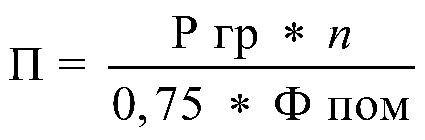 где П - число необходимых помещений;Ргр - расчетное учебное время полного курса теоретического обучения на одну группу, в часах;n - общее число групп;0,75 - постоянный коэффициент (загрузка учебного кабинета принимается равной 75%);Фпом - фонд времени использования помещения в часах.Обучение вождению проводится вне сетки учебного времени мастером производственного обучения индивидуально с каждым обучающимся в соответствии с графиком очередности обучения вождению.Обучение вождению состоит из первоначального обучения вождению и обучения практическому вождению на учебных маршрутах в условиях дорожного движения.Первоначальное обучение вождению транспортных средств должно проводиться на закрытых площадках или автодромах.К обучению практическому вождению в условиях дорожного движения допускаются лица, имеющие первоначальные навыки управления транспортным средством, представившие медицинскую справку установленного образца и знающие требования Правил дорожного движения.Обучение практическому вождению в условиях дорожного движения проводится на учебных маршрутах, утверждаемых организацией, осуществляющей образовательную деятельность.На занятии по вождению мастер производственного обучения должен иметь при себе документ на право обучения вождению транспортного средства данной категории, а также удостоверение на право управления транспортным средством соответствующей категории или подкатегории согласно особым условиям допуска к работе, указанным в пункте 3.1 профессионального стандарта "Мастер производственного обучения вождению транспортных средств соответствующих категорий и подкатегорий", утвержденного приказом Министерства труда и социальной защиты Российской Федерации от 28 сентября 2018 г. N 603н (зарегистрирован Министерством юстиции Российской Федерации 16 октября 2018 г., регистрационный N 52440).Транспортное средство, используемое для обучения вождению, должно соответствовать материально-техническим условиям, предусмотренным пунктом 5.4 Примерной программы.5.2. Педагогические работники, реализующие образовательную программу, в том числе преподаватели по программам профессионального обучения, мастера производственного обучения, должны удовлетворять квалификационным требованиям, указанным в квалификационных справочниках по соответствующим должностям и (или) профессиональных стандартах.Преподаватели по программам профессионального обучения должны удовлетворять требованиям приказа Министерства здравоохранения и социального развития Российской Федерации от 26 августа 2010 г. N 761н "Об утверждении Единого квалификационного справочника должностей руководителей, специалистов и служащих, раздел "Квалификационные характеристики должностей работников образования" (зарегистрирован Министерством юстиции Российской Федерации 6 октября 2010 г., регистрационный N 18638) с изменением, внесенным приказом Министерства здравоохранения и социального развития Российской Федерации от 31 мая 2011 г. N 448н (зарегистрирован Министерством юстиции Российской Федерации 1 июля 2011 г., регистрационный N 21240).Мастер производственного обучения должен удовлетворять требованиям профессионального стандарта "Мастер производственного обучения вождению транспортных средств соответствующих категорий и подкатегорий", утвержденного приказом Министерства труда и социальной защиты Российской Федерации от 28 сентября 2018 г. N 603н (зарегистрирован Министерством юстиции Российской Федерации 16 октября 2018 г., регистрационный N 52440).5.3. Информационно-методические условия реализации образовательной программы включают:учебный план;календарный учебный график;рабочие программы учебных предметов;методические материалы и разработки;расписание занятий.5.4. Материально-технические условия реализации образовательной программы. АПК должен обеспечивать оценку и возможность повышения уровня психофизиологических качеств водителя, необходимых для безопасного управления транспортным средством (профессионально важных качеств), а также формировать навыки саморегуляции его психоэмоционального состояния в процессе управления транспортным средством. Оценка уровня развития профессионально важных качеств производится при помощи компьютерных психодиагностических методик, реализованных на базе АПК с целью повышения достоверности и снижения субъективности в процессе тестирования.АПК должны обеспечивать тестирование следующих профессионально важных качеств водителя: психофизиологических (оценка готовности к психофизиологическому тестированию, восприятие пространственных отношений и времени, глазомер, устойчивость, переключаемость и распределение внимания, память, психомоторику, эмоциональную устойчивость, динамику работоспособности, скорость формирования психомоторных навыков, оценка моторной согласованности действий рук); свойств и качеств личности водителя, которые позволят ему безопасно управлять транспортным средством (нервно-психическая устойчивость, свойства темперамента, склонность к риску, конфликтность, монотоноустойчивость).АПК для формирования у водителей навыков саморегуляции психоэмоционального состояния должны предоставлять возможности для обучения саморегуляции при наиболее часто встречающихся состояниях: эмоциональной напряженности, монотонии, утомлении, стрессе и тренировке свойств внимания (концентрации, распределения).АПК должен обеспечивать защиту персональных данных.Тренажеры, используемые в учебном процессе, должны обеспечивать: первоначальное обучение навыкам вождения; отработку правильной посадки водителя в транспортном средстве и пристегивания ремнем безопасности; ознакомление с органами управления, контрольно-измерительными приборами; отработку приемов управления транспортным средством.Учебные транспортные средства категории "С" должны быть представлены механическими транспортными средствами и прицепами (не менее одного), разрешенная максимальная масса которых не превышает 750 кг, зарегистрированными в Государственной инспекции безопасности дорожного движения Министерства внутренних дел Российской Федерации или иных органах, определяемых Правительством Российской Федерации, в течение срока действия регистрационного знака "Транзит" или 10 суток после их приобретения или таможенного оформления в соответствии с пунктом 1 Основных положений по допуску транспортных средств к эксплуатации и обязанности должностных лиц по обеспечению безопасности дорожного движения, утвержденных постановлением Совета Министров - Правительства Российской Федерации от 23 октября 1993 г. N 1090 (Собрание актов Президента и Правительства Российской Федерации, 1993, N 47, ст. 4531; Собрание законодательства Российской Федерации, 2014, N 14, ст. 1625) (далее - Основные положения).Расчет количества необходимых механических транспортных средств осуществляется по формуле:;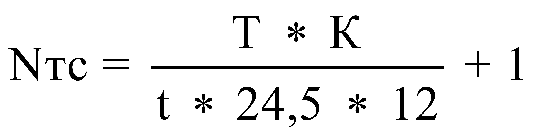 где N тc - количество автотранспортных средств;T - количество часов вождения в соответствии с учебным планом;К - количество обучающихся в год;t - время работы одного учебного транспортного средства равно: 7,2 часа - один мастер производственного обучения на одно учебное транспортное средство, 14,4 часа - два мастера производственного обучения на одно учебное транспортное средство;24,5 - среднее количество рабочих дней в месяц;12 - количество рабочих месяцев в году;1 - количество резервных учебных транспортных средств.Транспортные средства, используемые для обучения вождению лиц с ограниченными возможностями здоровья, должны быть оборудованы соответствующим ручным или другим предусмотренным для таких лиц управлением.Механическое транспортное средство, используемое для обучения вождению, согласно пункту 5 Основных положений должно быть оборудовано дополнительными педалями привода сцепления (кроме транспортных средств с автоматической трансмиссией) и тормоза, зеркалом заднего вида для обучающего и опознавательным знаком "Учебное транспортное средство" в соответствии с пунктом 8 Основных положений.Перечень учебного оборудованияПеречень материалов по предмету "Первая помощьпри дорожно-транспортном происшествии"Автодром, автоматизированный автодром и закрытая площадка должны иметь установленное по периметру ограждение, препятствующее движению по территории транспортных средств и пешеходов, за исключением транспортных средств, используемых для обучения вождению и проведения квалификационного экзамена, и лиц, непосредственно задействованных в проведении квалификационного экзамена, согласно пункту 2 Требований к техническим средствам контроля знаний и навыков управления транспортными средствами кандидатов в водители, прилагаемых к Правилам проведения экзаменов на право управления транспортными средствами и выдачи водительских удостоверений, утвержденным постановлением Правительства Российской Федерации от 24 октября 2014 г. N 1097 "О допуске к управлению транспортными средствами" (Собрание законодательства Российской Федерации, 2014, N 44, ст. 6063; 2019, N 52, ст. 7974) (далее - Требования к техническим средствам контроля).Размеры и оборудование автодрома, автоматизированного автодрома и закрытой площадки должны обеспечивать возможность выполнения испытательных упражнений в зависимости от категории или подкатегории транспортного средства, используемых для проведения квалификационного экзамена согласно пункту 3 Требований к техническим средствам контроля.Размеры закрытой площадки или автодрома для первоначального обучения вождению транспортных средств должны составлять не менее 0,24 га. Для разметки границ выполнения соответствующих заданий применяются конуса разметочные (ограничительные), стойки разметочные, вехи стержневые.Зоны испытательных упражнений автодрома, автоматизированного автодрома и закрытой площадки должны иметь однородное асфальто- или цементобетонное покрытие согласно пункту 5 Требований к техническим средствам контроля.Наклонный участок должен иметь продольный уклон в пределах 8 - 16 процентов включительно. Использование колейной эстакады не допускается согласно пункту 5 Требований к техническим средствам контроля.На участках, предназначенных для движения транспортных средств, должен быть предусмотрен водоотвод. Проезжая часть должна быть горизонтальной с максимальным продольным уклоном не более 100 промилле согласно пункту 5 Требований к техническим средствам контроля.Коэффициент сцепления покрытия должен обеспечивать безопасные условия движения. В зоне движения транспортных средств не допускается наличие посторонних предметов, не имеющих отношения к обустройству автодрома (закрытой площадки) согласно пункту 5 Требований к техническим средствам контроля.Коэффициент сцепления колеса автомобиля с покрытием должен быть не менее 0,3 при его измерении измерительным колесом стандартным с покрышкой с протектором без рисунка в соответствии с пунктом 5.2.2 Национального стандарта Российской Федерации "Дороги автомобильные и улицы. Требования к эксплуатационному состоянию, допустимому по условиям обеспечения безопасности дорожного движения. Методы контроля" ГОСТ Р 50597-2017, утвержденного приказом Федерального агентства по техническому регулированию и метрологии от 26 сентября 2017 г. N 1245-ст (М., Стандартинформ, 2017).При снижении естественной освещенности до 20 люксов должны использоваться наружные осветительные установки согласно пункту 5 Требований к техническим средствам контроля.Автоматизированные автодромы должны быть оборудованы техническими средствами, позволяющими обеспечивать взаимодействие с транспортными средствами, используемыми для обучения вождению и проведения квалификационного экзамена, и осуществлять в автоматизированном режиме контроль, оценку и хранение результатов выполнения кандидатами в водители каждого испытательного упражнения и квалификационного экзамена в целом согласно пункту 7 Требований к техническим средствам контроля.Размеры автоматизированного автодрома должны обеспечивать возможность размещения на нем всех зон испытательных упражнений с учетом габаритных параметров и радиусов поворота используемых для проведения квалификационного экзамена транспортных средств, размеров предстартовой и послефинишной зон, зон выполнения испытательных упражнений и участков движения между ними, а также технологических зон для размещения диспетчерского пункта, элементов автоматизированной системы, технических средств организации дорожного движения и установок наружного освещения согласно пункту 8 Требований к техническим средствам контроля.VI. СИСТЕМА ОЦЕНКИ РЕЗУЛЬТАТОВ ОСВОЕНИЯ ПРОГРАММЫОсуществление текущего контроля успеваемости и промежуточной аттестации обучающихся, установление их форм, периодичности и порядка проведения относится к компетенции организации, осуществляющей образовательную деятельность.Освоение образовательной программы завершается итоговой аттестацией в форме квалификационного экзамена. Квалификационный экзамен включает в себя практическую квалификационную работу и проверку теоретических знаний. Лица, получившие по итогам промежуточной аттестации неудовлетворительную оценку, к сдаче квалификационного экзамена не допускаются.К проведению квалификационного экзамена привлекаются представители работодателей, их объединений согласно статье 74 Федерального закона об образовании (Собрание законодательства Российской Федерации, 2012, N 53, ст. 7598; 2020, N 22, ст. 3379).Проверка теоретических знаний при проведении квалификационного экзамена проводится по предметам:"Основы законодательства Российской Федерации в сфере дорожного движения";"Устройство и техническое обслуживание транспортных средств категории "С" как объектов управления";"Основы управления транспортными средствами категории "С";"Организация и выполнение грузовых перевозок автомобильным транспортом".Промежуточная аттестация и проверка теоретических знаний при проведении квалификационного экзамена проводятся с использованием материалов, утверждаемых руководителем организации, осуществляющей образовательную деятельность.Практическая квалификационная работа при проведении квалификационного экзамена состоит из двух этапов. На первом этапе проверяются первоначальные навыки управления транспортным средством категории "С" на закрытой площадке или автодроме. На втором этапе осуществляется проверка навыков управления транспортным средством категории "С" в условиях дорожного движения.Результаты квалификационного экзамена оформляются протоколом. По результатам квалификационного экзамена выдается свидетельство о профессии водителя согласно пункту 2 части 10 статьи 60 Федерального закона об образовании (Собрание законодательства Российской Федерации, 2012, N 53, ст. 7598, 2020, N 22, ст. 3379).При обучении вождению на транспортном средстве, оборудованном автоматической трансмиссией, в свидетельстве о профессии водителя делается соответствующая запись.Индивидуальный учет результатов освоения обучающимися образовательной программы, а также хранение в архивах информации об этих результатах на бумажных и (или) электронных носителях, обеспечивается организацией, осуществляющей образовательную деятельность.VII. УЧЕБНО-МЕТОДИЧЕСКИЕ МАТЕРИАЛЫ, ОБЕСПЕЧИВАЮЩИЕРЕАЛИЗАЦИЮ ПРОГРАММЫУчебно-методические материалы представлены:- Примерной программой;- образовательной программой;- материалами для проведения промежуточной и итоговой аттестации обучающихся, утвержденными руководителем организации, осуществляющей образовательную деятельность.Учебные предметыКоличество часовКоличество часовКоличество часовУчебные предметыВсегоВ том числеВ том числеУчебные предметыВсегоТеоретические занятияПрактические занятияУчебные предметы базового циклаУчебные предметы базового циклаУчебные предметы базового циклаУчебные предметы базового циклаОсновы законодательства Российской Федерации в сфере дорожного движения. Промежуточная аттестация.42130112-Психофизиологические основы деятельности водителяПромежуточная аттестация.121814-Основы управления транспортными средствамиПромежуточная аттестация.1411212-Первая помощь при дорожно-транспортном происшествииПромежуточная аттестация.1618-81Учебные предметы специального циклаУчебные предметы специального циклаУчебные предметы специального циклаУчебные предметы специального циклаУстройство и техническое обслуживание транспортных средств категории "С" как объектов управленияПромежуточная аттестация.6015218-Основы управления транспортными средствами категории "С"Промежуточная аттестация.121814-Вождение транспортных средств категории "С" (с механической трансмиссией/с автоматической трансмиссией) Контрольное занятие72/702/2--72/702/2Учебные предметы профессионального циклаУчебные предметы профессионального циклаУчебные предметы профессионального циклаУчебные предметы профессионального циклаОрганизация и выполнение грузовых перевозок автомобильным транспортомПромежуточная аттестация.1211012-Квалификационный экзаменКвалификационный экзаменКвалификационный экзаменКвалификационный экзаменКвалификационный экзамен422Итого253/251136117/115Наименование разделов и темКоличество часовКоличество часовКоличество часовНаименование разделов и темВсегоВ том числеВ том числеНаименование разделов и темВсегоТеоретические занятияПрактические занятияЗаконодательство Российской Федерации в сфере дорожного движенияЗаконодательство Российской Федерации в сфере дорожного движенияЗаконодательство Российской Федерации в сфере дорожного движенияЗаконодательство Российской Федерации в сфере дорожного движения Законодательство, определяющее  правовые основы обеспечения  безопасности дорожного движения и  регулирующее отношения в сфере  взаимодействия общества и природы11- Законодательство, устанавливающее  ответственность за нарушения в сфере  дорожного движения33- Итого по разделу44-Правила дорожного движения, утвержденные постановлением Совета Министров - Правительства Российской Федерации от 23 октября 1993 г. N 1090 (Собрание актов Президента и Правительства Российской Федерации, 1993, N 47, ст. 4531; Собрание законодательства Российской Федерации, 2021, N 2, ст. 465) (далее - Правила дорожного движения)Правила дорожного движения, утвержденные постановлением Совета Министров - Правительства Российской Федерации от 23 октября 1993 г. N 1090 (Собрание актов Президента и Правительства Российской Федерации, 1993, N 47, ст. 4531; Собрание законодательства Российской Федерации, 2021, N 2, ст. 465) (далее - Правила дорожного движения)Правила дорожного движения, утвержденные постановлением Совета Министров - Правительства Российской Федерации от 23 октября 1993 г. N 1090 (Собрание актов Президента и Правительства Российской Федерации, 1993, N 47, ст. 4531; Собрание законодательства Российской Федерации, 2021, N 2, ст. 465) (далее - Правила дорожного движения)Правила дорожного движения, утвержденные постановлением Совета Министров - Правительства Российской Федерации от 23 октября 1993 г. N 1090 (Собрание актов Президента и Правительства Российской Федерации, 1993, N 47, ст. 4531; Собрание законодательства Российской Федерации, 2021, N 2, ст. 465) (далее - Правила дорожного движения) Общие положения, основные понятия и   термины, используемые в Правилах  дорожного движения22- Обязанности участников дорожного  движения22- Дорожные знаки55- Дорожная разметка11- Порядок движения и расположение  транспортных средств на проезжей  части642 Остановка и стоянка транспортных  средств422 Регулирование дорожного движения22- Проезд перекрестков624 Проезд пешеходных переходов, мест  остановок маршрутных транспортных   средств и железнодорожных переездов624 Порядок использования внешних  световых приборов и звуковых сигналов22- Буксировка транспортных средств,  перевозка людей и грузов11- Требования к оборудованию и  техническому состоянию транспортных  средств11- Итого по разделу382612Промежуточная аттестация.11-Итого433112№п/пНаименование темКоличество часовКоличество часовКоличество часов№п/пНаименование темВсегоВ том числеВ том числе№п/пНаименование темВсегоТеоретические занятияПрактические занятия Познавательные функции, системы  восприятия и психомоторные навыки Познавательные функции, системы  восприятия и психомоторные навыки22- Этические основы деятельности  водителя Этические основы деятельности  водителя22- Основы эффективного общения Основы эффективного общения22- Эмоциональные состояния и  профилактика конфликтов Эмоциональные состояния и  профилактика конфликтов22- Саморегуляция и профилактика  конфликтов (психологический  практикум) Саморегуляция и профилактика  конфликтов (психологический  практикум)4-4Промежуточная аттестация.Промежуточная аттестация.11-ИтогоИтого1394Наименование темКоличество часовКоличество часовКоличество часовНаименование темВсегоВ том числеВ том числеНаименование темВсегоТеоретические занятияПрактические занятия Дорожное движение22- Профессиональная надежность водителя22- Влияние свойств транспортного средства  на эффективность и безопасность   управления22- Дорожные условия и безопасность   движения422 Принципы эффективного и безопасного    управления транспортным средством              22- Обеспечение безопасности наиболее   уязвимых участников дорожного движения22-Промежуточная аттестация.11-Итого15132Наименование темКоличество часовКоличество часовКоличество часовНаименование темВсегоВ том числеВ том числеНаименование темВсегоТеоретические занятияПрактические занятия Организационно-правовые аспекты   оказания первой помощи22- Оказание первой помощи при отсутствии   сознания, остановке дыхания и    кровообращения422 Оказание первой помощи при наружных  кровотечениях и травмах422 Оказание первой помощи при прочих  состояниях, транспортировка пострадавших   в дорожно–транспортном происшествии624Промежуточная аттестация.1-1Итого1789Наименование разделов и темКоличество часовКоличество часовКоличество часовНаименование разделов и темВсегоВ том числеВ том числеНаименование разделов и темВсегоТеоретические занятияПрактические занятияУстройство транспортных средствУстройство транспортных средствУстройство транспортных средствУстройство транспортных средств Общее устройство транспортных    средств категории "С"22- Рабочее место водителя, системы   пассивной безопасности44- Общее устройство и работа двигателя1010- Общее устройство трансмиссии66- Назначение и состав ходовой части44- Общее устройство и принцип работы   тормозных систем66- Общее устройство и принцип работы   системы рулевого управления66- Электронные системы помощи  водителю22- Источники и потребители   электрической энергии66- Общее устройство прицепов 22-Итого по разделу4848-Техническое обслуживаниеТехническое обслуживаниеТехническое обслуживаниеТехническое обслуживание Система технического обслуживания22- Меры безопасности и защиты   окружающей природной среды при  эксплуатации транспортного средства22- Устранение неисправностей 8-8Итого по разделу1248Промежуточная аттестация.11-Итого61538№п/пНаименование темКоличество часовКоличество часовКоличество часов№п/пНаименование темВсегоВ том числеВ том числе№п/пНаименование темВсегоТеоретические занятияПрактические занятия Приемы управления транспортным   средством Приемы управления транспортным   средством22- Управление транспортным средством  в штатных ситуациях Управление транспортным средством  в штатных ситуациях642 Управление транспортным средством  в нештатных ситуациях Управление транспортным средством  в нештатных ситуациях422Промежуточная аттестация.Промежуточная аттестация.11-ИтогоИтого1394Наименование разделов и темКоличество часов практического обученияПервоначальное обучение вождениюПервоначальное обучение вождению Посадка, действия органами управления 2 Пуск двигателя, начало движения, переключение   передач в восходящем порядке, переключение передач  в нисходящем порядке, остановка, выключение двигателя2 Начало движения, движение по кольцевому маршруту,  остановка в заданном месте с применением различных  способов торможения4 Повороты в движении, разворот для движения в обратном  направлении, проезд перекрестка и пешеходного   перехода6 Движение задним ходом2 Движение в ограниченных проездах, сложное  маневрирование6 Движение с прицепом 2Контрольное занятие1Итого по разделу25Обучение вождению в условиях дорожного движенияОбучение вождению в условиях дорожного движения Вождение по учебным маршрутам 48Контрольное занятие1Итого по разделу49Итого74Наименование разделов и темКоличество часов практического обученияПервоначальное обучение вождениюПервоначальное обучение вождению Посадка, пуск двигателя, действия органами управления   при увеличении и уменьшении скорости движения,  остановка, выключение двигателя2 Начало движения, движение по кольцевому маршруту,  остановка в заданном месте с применением различных  способов торможения4 Повороты в движении, разворот для движения в обратном  направлении, проезд перекрестка и пешеходного  перехода6 Движение задним ходом2 Движение в ограниченных проездах, сложное  маневрирование6 Движение с прицепом 2Контрольное занятие.1Итого по разделу23Обучение вождению в условиях дорожного движенияОбучение вождению в условиях дорожного движения Вождение по учебным маршрутам 48Контрольное занятие.1Итого по разделу49Итого72Наименование темКоличество часовКоличество часовКоличество часовНаименование темВсегоВ том числеВ том числеНаименование темВсегоТеоретические занятияПрактические занятия Нормативные правовые акты,    определяющие порядок перевозки   грузов автомобильным транспортом22- Основные показатели работы грузовых  автомобилей11- Организация грузовых перевозок33- Диспетчерское руководство работой  подвижного состава22- Применение тахографов422Промежуточная аттестация.11-Итого13112Наименование учебного оборудованияЕдиница измеренияКоличествоОборудованиеБензиновый (дизельный) двигатель в разрезе с навесным оборудованием и в сборе со сцеплением в разрезе, коробкой передач в разрезекомплект1Передняя подвеска и рулевой механизм в разрезекомплект1Задний мост в разрезе в сборе с тормозными механизмами и фрагментом карданной передачикомплект1Комплект деталей кривошипно-шатунного механизма:комплект1Поршень в разрезе в сборе с кольцами, поршневым пальцем, шатуном и фрагментом коленчатого валаКомплект деталей газораспределительного механизма:комплект1- фрагмент распределительного вала;- впускной клапан;- выпускной клапан;- пружины клапана;- рычаг привода клапана;- направляющая втулка клапанаКомплект деталей системы охлаждения:комплект1- фрагмент радиатора в разрезе;- жидкостный насос в разрезе;- термостат в разрезеКомплект деталей системы смазки:комплект1- масляный насос в разрезе;- масляный фильтр в разрезеКомплект деталей системы питания:комплект1а) бензинового двигателя:- бензонасос (электробензонасос) в разрезе;- топливный фильтр в разрезе;- форсунка (инжектор) в разрезе;- фильтрующий элемент воздухоочистителя;б) дизельного двигателя:- топливный насос высокого давления в разрезе;- топливоподкачивающий насос низкого давления в разрезе;- форсунка (инжектор) в разрезе;- фильтр тонкой очистки в разрезеКомплект деталей системы зажигания:комплект1- катушка зажигания;- датчик-распределитель в разрезе;- модуль зажигания;- свеча зажигания;- провода высокого напряжения с наконечниками Комплект деталей электрооборудования:комплект1 - фрагмент аккумуляторной батареи в разрезе; - генератор в разрезе; - стартер в разрезе; - комплект ламп освещения; - комплект предохранителей Комплект деталей передней подвески:комплект1 - гидравлический амортизатор в разрезе Комплект деталей рулевого управления:комплект1 - рулевой механизм в разрезе - наконечник рулевой тяги в разрезе - гидроусилитель в разрезе Комплект деталей тормозной системыкомплект1 - главный тормозной цилиндр в разрезе; - рабочий тормозной цилиндр в разрезе; - тормозная колодка дискового тормоза; - тормозная колодка барабанного тормоза; - тормозной кран в разрезе; - энергоаккумулятор в разрезе; - тормозная камера в разрезе Колесо в разрезекомплект1Оборудование и технические средства обучения Тренажер комплект Аппаратно-программный комплекс тестирования и развития   психофизиологических качеств водителя (АПК) комплект Тахограф комплект1 Гибкое связующее звено (буксировочный трос)комплект1 Компьютер с соответствующим программным обеспечениемкомплект1 Мультимедийный проекторкомплект1 Экран (монитор, электронная доска)комплект1 Магнитная доска со схемой населенного пункта (может быть    заменена соответствующим электронным учебным пособием)комплект1Учебно-наглядные пособия (допустимо представлять в виде плаката, стенда, макета, планшета, модели, схемы, кинофильма, видеофильма, мультимедийных слайдов)Учебно-наглядные пособия (допустимо представлять в виде плаката, стенда, макета, планшета, модели, схемы, кинофильма, видеофильма, мультимедийных слайдов)Основы законодательства Российской Федерации в сфере дорожного движения Дорожные знакикомплект1 Дорожная разметкакомплект1 Опознавательные и регистрационные знакишт.1 Средства регулирования дорожного движенияшт.1 Сигналы регулировщикашт.1 Применение аварийной сигнализации и знака аварийной   остановкишт.1 Начало движения, маневрирование. Способы развороташт.1 Расположение транспортных средств на проезжей частишт.1 Скорость движенияшт.1 Обгон, опережение, встречный разъездшт.1 Остановка и стоянкашт.1 Проезд перекрестковшт.1 Проезд пешеходных переходов и мест остановок  маршрутных транспортных средствшт.1 Движение через железнодорожные путишт.1 Движение по автомагистралямшт.1 Движение в жилых зонахшт.1 Буксировка механических транспортных средствшт.1 Учебная ездашт.1 Перевозка людейшт.1 Перевозка грузовшт.1 Неисправности и условия, при которых запрещается  эксплуатация транспортных средствшт.1 Ответственность за правонарушения в области дорожного  движенияшт.1 Страхование автогражданской ответственностишт.1 Последовательность действий при ДТПшт.1Психофизиологические основы деятельности водителя Психофизиологические особенности деятельности водителяшт.1 Воздействие на поведение водителя психотропных,  наркотических веществ, алкоголя и медицинских препаратовшт.1 Конфликтные ситуации в дорожном движениишт.1 Факторы риска при вождении автомобиляшт.1Основы управления транспортными средствами Сложные дорожные условияшт.1 Виды и причины ДТПшт.1 Типичные опасные ситуациишт.1 Сложные метеоусловияшт.1 Движение в темное время сутокшт.1 Приемы руленияшт.1 Посадка водителя за рулемшт.1 Способы торможения автомобиляшт.1 Тормозной и остановочный путь автомобиляшт.1 Действия водителя в критических ситуацияхшт.1 Силы, действующие на транспортное средствошт.1 Управление автомобилем в нештатных ситуацияхшт.1 Профессиональная надежность водителяшт.1 Дистанция и боковой интервал. Организация наблюдения в   процессе управления транспортным средствомшт.1 Влияние дорожных условий на безопасность движенияшт.1 Безопасное прохождение поворотовшт.1 Ремни безопасностишт.1 Подушки безопасностишт.1 Безопасность пассажиров транспортных средствшт.1 Безопасность пешеходов и велосипедистовшт.1 Типичные ошибки пешеходовшт.1 Типовые примеры допускаемых нарушений ПДДшт.1Устройство и техническое обслуживание транспортных средств категории "C" как объектов управления Классификация автомобилейшт.1 Общее устройство автомобиляшт.1 Кабина, органы управления и контрольно-измерительные   приборы, системы пассивной безопасностишт.1 Общее устройство и принцип работы двигателяшт.1 Кривошипно-шатунный и газораспределительный механизмы  двигателяшт.1 Система охлаждения двигателяшт.1 Предпусковые подогревателишт.1 Система смазки двигателяшт.1 Системы питания бензиновых двигателейшт.1 Системы питания дизельных двигателейшт.1 Системы питания двигателей от газобаллонной установкишт.1 Горюче-смазочные материалы и специальные жидкостишт.1 Схемы трансмиссии автомобилей с различными приводамишт.1 Общее устройство и принцип работы однодискового и   двухдискового сцепленияшт.1 Устройство гидравлического привода сцепленияшт.1 Устройство пневмогидравлического усилителя привода  сцепленияшт.1 Общее устройство и принцип работы механической коробки  переключения передачшт.1 Общее устройство и принцип работы автоматической коробки  переключения передачшт.1 Передняя подвескашт.1 Задняя подвеска и задняя тележкашт.1 Конструкции и маркировка автомобильных шиншт.1 Общее устройство и состав тормозных системшт.1 Общее устройство тормозной системы с пневматическим   приводомшт.1 Общее устройство тормозной системы с  пневмогидравлическим приводомшт.1 Общее устройство и принцип работы системы рулевого у правления с гидравлическим усилителемшт.1 Общее устройство и принцип работы системы рулевого  управления с электрическим усилителемшт.1 Общее устройство и маркировка аккумуляторных батарейшт.1 Общее устройство и принцип работы генераторашт.1 Общее устройство и принцип работы стартерашт.1 Общее устройство и принцип работы бесконтактной и  микропроцессорной систем зажиганияшт.1 Общее устройство и принцип работы, внешних световых  приборов и звуковых сигналовшт.1 Общее устройство прицепа категории О1шт.1 Виды подвесок, применяемых на прицепахшт.1 Электрооборудование прицепашт.1 Устройство узла сцепки и тягово-сцепного устройствашт.1 Контрольный осмотр и ежедневное техническое  обслуживание автомобиля и прицепашт.1Организация и выполнение грузовых перевозок автомобильным транспортом Нормативные правовые акты, определяющие порядок  перевозки грузов автомобильным транспортомшт.1 Организация грузовых перевозокшт.1 Путевой лист и транспортная накладнаяшт.1Информационные материалыИнформационный стенд Закон Российской Федерации от 7 февраля 1992 г. N 2300-1   "О защите прав потребителей"шт.1 Копия лицензии с соответствующим приложениемшт.1 Примерная программа профессиональной подготовки   водителей транспортных средств категории "C"шт.1 Образовательная программашт.1 Федеральный закон "О защите прав потребителей"шт.1 Учебный планшт.1 Календарный учебный график (на каждую учебную группу)шт.1 Расписание занятий (на каждую учебную группу)шт.1 График учебного вождения (на каждую учебную группу)шт.1 Схемы учебных маршрутов, утвержденные руководителем  организации, осуществляющей образовательную  деятельностьшт.1 Книга жалоб и предложенийшт.1 Адрес официального сайта в информационно-  телекоммуникационной сети "ИнтернетНаименование учебных материаловЕдиница измеренияКоличествоОборудование Тренажер-манекен взрослого пострадавшего (голова,  торс, конечности) с выносным электрическим  контролером для отработки приемов сердечно-легочной   реанимациикомплект1 Тренажер-манекен взрослого пострадавшего (голова,  торс) без контролера для отработки приемов сердечно- легочной реанимациикомплект1 Тренажер-манекен взрослого пострадавшего для  отработки приемов удаления инородного тела из верхних  дыхательных путейкомплект1 Расходный материал для тренажеров (запасные  лицевые маски, запасные "дыхательные пути", пленки с  клапаном для проведения искусственной вентиляции  легких)комплект20 Мотоциклетный шлемштук1Расходные материалыРасходные материалыРасходные материалы Аптечка первой помощи (автомобильная)комплект8  Табельные средства для оказания первой помощи.  Устройства для проведения искусственной вентиляции    легких: лицевые маски с клапаном различных моделей.  Средства для временной остановки кровотечения –   жгуты. Средства иммобилизации для верхних, нижних   конечностей, шейного отдела позвоночника (шины).  Перевязочные средства (бинты, салфетки,    лейкопластырь)комплект1  Подручные материалы, имитирующие носилочные    средства, средства для остановки кровотечения,   перевязочные средства, иммобилизирующие средствакомплект1Учебно-наглядные пособия Учебно-наглядные пособия Учебно-наглядные пособия  Учебные пособия по первой помощи пострадавшим в  дорожно-транспортных происшествиях для водителейкомплект18 Учебные фильмы по первой помощи пострадавшим в   дорожно-транспортных происшествияхкомплект1 Наглядные пособия: способы остановки кровотечения,   сердечно-легочная реанимация, транспортные  положения, первая помощь при скелетной травме,  ранениях и термической травмекомплект1Технические средства обученияТехнические средства обученияТехнические средства обучения Компьютер с соответствующим программным  обеспечениемкомплект1 Мультимедийный проекторкомплект1 Экран (электронная доска)комплект1